		WEST ISLAND 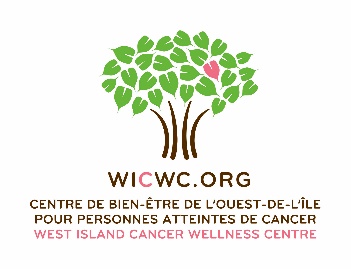 CANCER WELLNESS CENTREAUCTION ITEM :                 	DESCRIPTION :# ARTICLE                               DONATED BY:   VALUE: $                                      MINIMUM BID: $                                             INCREMENT: $ 	NAME OF EVENT : _____________________________________NAMEEMAILTEL#AMOUNT1.2.3.4.5.6.7.8.9.10.11.12.13.14.15.16.